Leerling dossier DyslexieVERSIE 6.0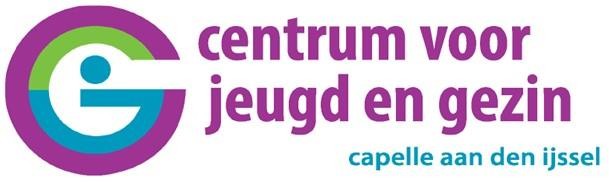 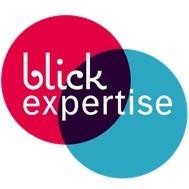 Ga zorgvuldig om met het Leerling dossier Dyslexie.Verstuur het Leerling dossier Dyslexie dus altijd via een beveiligde omgeving.Houd u zich daarbij aan de privacywet, de Algemene verordening gegevensbescherming (AVG), zie: https://www.autoriteitpersoonsgegevens.nl/nl/onderwerpen/onderwijs/leerlingdossiers.Aanmeldformulier mailen naar: aanmeldingeed@cjgcapelleaandenijssel.nlContactgegevens Blick ExpertiseTelefoonnummer	010-4504306Mailadres	eedpoortwachter@blickoponderwijs.nlMw. Mariëtta van der Meer Mw. Wendy van Rossum Mw. Drs. Irene BorstContactpersoon CJG:Mw. Drs. Marion van Grondelle m.vangrondelle@cjgcapelleaandenijssel.nl werkdagen: ma-di-do© 2023Leerling dossier DyslexieOm te bepalen of een leerling in aanmerking komt voor vergoede diagnostiek in het kader van devergoedingsregeling dyslexie, is uitgebreide schoolinformatie nodig. Door dit aanmeldingsformulier in te vullen, levert u de benodigde argumentatie om een vermoeden van dyslexie op grond van achterstand en hardnekkigheid te onderbouwen.1 Leerling- en schoolgegevens2 Beschrijving lees- en spellingprobleemWat valt op aan het lezen van de leerling?spellendradendlangzaamniet vloeiendanders, namelijkLevert spelling problemen op en zo ja, wat valt op aan de spelling van de leerling?neeja, maakt veel foutenja, heeft veel tijd nodigja, schrijft fonetischja, heeft moeite met het onthouden en toepassen van de spellingsregelsanders, namelijk3 Onderbouwing achterstandToets resultaten uit leerlingvolgsysteemRecente uitdraai LVS (niet methode gebonden toetsen) toevoegen. Markeer meetmoment 1, meetmoment 2 en meetmoment 3.Recent geanonimiseerd groepsoverzicht met leesresultaten van de klas toevoegen.   Foutenanalyse lezen b.v. DMT.	Resultaten andere (deel)vaardigheden lezen(Indien van toepassing: letterkennis, fonologische vaardigheden, tekstlezen)Onderbouwing hardnekkigheidBeschrijving geboden ondersteuning in groeps- en/of handelingsplannenGroeps- en/of handelingsplannen voor lezen toevoegen. Uitgevoerd tussen meetmoment 1 en 2 én meetmoment 2 en 3. Ondersteuning tussen meetmoment 1 en meetmoment 2Tussen meetmoment 1 en meetmoment 2 voldoet, naast goed leesonderwijs in klassenverband (ondersteuningsniveau 1), extra begel eiding in de klas door de leerkracht (Ondersteuningsniveau 2).U beschrijft hier kort de begeleiding die in deze periode geboden is. Als er ook al een specifieke interventie (ondersteuningsniveau 3) is uitgevoerd, beschrijft u dat hier ook.Voor een uitgebreide beschrijving verwijst u naar de bijgevoegde groeps-/handelingsplannen.Ondersteuningsniveau 1Ondersteuningsniveau 2Ondersteuningsniveau 3Ondersteuning tussen meetmoment 2 en meetmoment 3U beschrijft hier kort de begeleiding die in onderstaande periode is geboden: goed leesonderwijs in klassenverband (ondersteuningsniveau 1), extra begeleiding in de klas door de leerkracht (ondersteuningsniveau 2) en de specifieke interventie (ondersteuningsniveau 3). Voor een uitgebreide beschrijving verwijst u naar de bijgevoegde groeps-/handelingsplannen. Beschrijf hier ook de tussenmeting na 10 weken extra ondersteuning op niveau 3Ondersteuningsniveau 1Ondersteuningsniveau 2Ondersteuningsniveau 3Argumentatie vermoeden van ernstige dyslexieOndanks intensieve ondersteuning laat de leerling nauwelijks tot geen groei zien.janeeIs er sprake van een discrepantie tussen lezen/spellen en de overige schoolvakken? Licht toe.janeeKomen leesproblemen of dyslexie in de familie voor? Licht toe.Waarom denkt u bij deze leerling aan ernstige dyslexie?Zijn er andere geclassificeerde leer- of gedragsstoornissen bij deze leerling aanwezig? Zo ja, welke? Wilt u het verslag met de daarin gestelde classificatie toevoegen?Zijn er andere problemen bekend die van invloed zijn op de leesprestaties van de leerling? Als er recent een cognitief onderzoek is afgenomen wilt u dit verslag dan toevoegen?Belemmerende en beschermende factorenKorte impressie van de leerlingOm een zo goed mogelijk beeld te krijgen van de leerling is het van belang om inzicht te krijgen in zowel de belemmerende als beschermende factoren. Kruis hier aan welke belemmerende en beschermende factoren u waarneemt bij deze leerling. Licht toe.Is er sprake geweest van regelmatig of langdurig verzuim? Licht toe.janeeIs er sprake geweest van een schoolwisseling?Wanneer u aanvullende informatie heeft over aspecten die niet in deze vragenlijst aan de orde zijn gekomen, of zelf vragen heeft, kunt u daarvoor de ruimte hieronder benutten.Gegevens leerlingGegevens leerlingNaam…………………………………………………………………………………...…………………………Adres…………………………………………………………………………………...…………………………Postcode en plaats…………………………………………………………………………………...…………………………Telefoonnummer…………………………………………………………………………………...…………………………BSNGeboortedatum…………………………………………………………………………………...…………………………Geslacht…………………………………………………………………………………...…………………………Groepsverloop (inclusief doublures)…………………………………………………………………………………...…………………………Gegevens schoolGegevens schoolNaam school…………………………………………………………………………………...…………………………Adres…………………………………………………………………………………...…………………………Postcode en plaats…………………………………………………………………………………...…………………………Telefoonnummer…………………………………………………………………………………...…………………………BRIN-nummer…………………………………………………………………………………...…………………………Naam contactpersoon…………………………………………………………………………………...…………………………Functie…………………………………………………………………………………...…………………………E-mailadres…………………………………………………………………………………...…………………………Bereikbaar op (dagdelen / tijdstip)…………………………………………………………………………………...…………………………ED AanbiederLeestalent          Opdidakt           BTSW           RID      Stichting 1801        ChinskyOndergetekenden verklaren dat dit aanmeldingsformulier naar waarheid is ingevuld.Ondergetekenden verklaren dat dit aanmeldingsformulier naar waarheid is ingevuld.Ondergetekenden verklaren dat dit aanmeldingsformulier naar waarheid is ingevuld.Ondergetekenden verklaren dat dit aanmeldingsformulier naar waarheid is ingevuld.Plaats en datum……………………………………………Plaats en datum…………………………………………Naam IB-er……………………………………………Naam Directeur…………………………………………HandtekeningIB-er:……………………………………………HandtekeningDirecteur:…………………………………………Akkoord voor beschreven informatie over uw kind en tevens akkoord voor beoordeling van het dossier door Blick ExpertiseAkkoord voor beschreven informatie over uw kind en tevens akkoord voor beoordeling van het dossier door Blick ExpertiseAkkoord voor beschreven informatie over uw kind en tevens akkoord voor beoordeling van het dossier door Blick ExpertiseAkkoord voor beschreven informatie over uw kind en tevens akkoord voor beoordeling van het dossier door Blick ExpertisePlaats en datum……………………………………………………………………………………………………………………………………Naam ouder/voogd……………………………………………………………………………………………………………………………………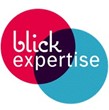 Handtekening ouder/voogd……………………....………………………………………………....…………………………E-mailadresouder/voogd  …………………………………………………………………………………...…………………………  …………………………………………………………………………………...…………………………  …………………………………………………………………………………...……………………………………………………………………………………………………………...……………………………………………………………………………………………………………...…………………………Hoofdmeetmomenten januari en juniWaar laat de leerling uitval zien?Waar laat de leerling uitval zien?Waar laat de leerling uitval zien?Waar laat de leerling uitval zien?Waar laat de leerling uitval zien?Moment 1…………………………………………………………………………………...……………………………………………………………………………………………………………...……………………………………………………………………………………………………………...……………………………………………………………………………………………………………...……………………………………………………………………………………………………………...…………………………GroepToetsToets-datumRuwe scoreVaardigheidsscoreNorm score……….……….……….……….……….……….Moment 2…………………………………………………………………………………...……………………………………………………………………………………………………………...……………………………………………………………………………………………………………...……………………………………………………………………………………………………………...……………………………………………………………………………………………………………...…………………………GroepToetsToets-datumRuwe scoreVaardigheidsscoreNorm score……….……….……….……….……….……….Moment 3…………………………………………………………………………………...……………………………………………………………………………………………………………...……………………………………………………………………………………………………………...……………………………………………………………………………………………………………...……………………………………………………………………………………………………………...…………………………GroepToetsToets-datumRuwe scoreVaardigheidsscoreNorm score……….……….……….……….……….……….MeetmomentWaar laat de leerling uitval zien?Waar laat de leerling uitval zien?Waar laat de leerling uitval zien?Waar laat de leerling uitval zien?Waar laat de leerling uitval zien?Moment 1…………………………………………………………………………………...……………………………………………………………………………………………………………...……………………………………………………………………………………………………………...……………………………………………………………………………………………………………...……………………………………………………………………………………………………………...…………………………GroepToetsToets -datumRuwe scoreVaardigheidsscoreNorm score……….……….……….……….……….……….Moment 2…………………………………………………………………………………...……………………………………………………………………………………………………………...……………………………………………………………………………………………………………...……………………………………………………………………………………………………………...……………………………………………………………………………………………………………...…………………………GroepToetsToets -datumRuwe scoreVaardigheidsscoreNorm score……….……….……….……….……….……….Moment 3…………………………………………………………………………………...……………………………………………………………………………………………………………...……………………………………………………………………………………………………………...……………………………………………………………………………………………………………...……………………………………………………………………………………………………………...…………………………GroepToetsToets -datumRuwe scoreVaardigheidsscoreNorm score……….……….……….……….……….……….Periode……….Aanpak (evt. naam methode, korte omschrijving activiteiten)…………………………………………………………………………………...…………………………Periode……….Aanpak (naam methodieken, korte omschrijving activiteiten)…………………………………………………………………………………...…………………………Is er thuis extra geoefend? Zo ja, wat is er gedaan?…………………………………………………………………………………...…………………………PeriodeAantal wekenFrequentie per weekTotale duur per week (# minuten)Door wieOrganisatie (groepsgrootte, ruimte)……….……….……….……….……….……….SMART -O doel(en)…………………………………………………………………………………...…………………………SMART -O doel(en)…………………………………………………………………………………...…………………………SMART -O doel(en)…………………………………………………………………………………...…………………………SMART -O doel(en)…………………………………………………………………………………...…………………………SMART -O doel(en)…………………………………………………………………………………...…………………………SMART -O doel(en)…………………………………………………………………………………...…………………………Aanpak (naam methodieken, korte omschrijving activiteiten)…………………………………………………………………………………...…………………………Is er thuis extra geoefend? Zo ja, wat is er gedaan?…………………………………………………………………………………...…………………………Periode……….Aanpak (evt. naam methode, korte omschrijving activiteiten)…………………………………………………………………………………...…………………………Periode……….Aanpak (naam methodieken, korte omschrijving activiteiten)…………………………………………………………………………………...…………………………Is er thuis extra geoefend? Zo ja, wat is er gedaan?…………………………………………………………………………………...…………………………PeriodeAantal wekenFrequentie per weekTotale duur per week (# minuten)Door wieOrganisatie (groepsgrootte, ruimte)……….……….……….……….……….……….SMART -O doel(en)…………………………………………………………………………………...…………………………SMART -O doel(en)…………………………………………………………………………………...…………………………SMART -O doel(en)…………………………………………………………………………………...…………………………SMART -O doel(en)…………………………………………………………………………………...…………………………SMART -O doel(en)…………………………………………………………………………………...…………………………SMART -O doel(en)…………………………………………………………………………………...…………………………Aanpak (naam methodieken, korte omschrijving activiteiten)…………………………………………………………………………………...…………………………Aanpak (naam methodieken, korte omschrijving activiteiten)…………………………………………………………………………………...…………………………Aanpak (naam methodieken, korte omschrijving activiteiten)…………………………………………………………………………………...…………………………Aanpak (naam methodieken, korte omschrijving activiteiten)…………………………………………………………………………………...…………………………Aanpak (naam methodieken, korte omschrijving activiteiten)…………………………………………………………………………………...…………………………Aanpak (naam methodieken, korte omschrijving activiteiten)…………………………………………………………………………………...…………………………Is er thuis extra geoefend? Zo ja, wat is er gedaan?…………………………………………………………………………………...…………………………Is er thuis extra geoefend? Zo ja, wat is er gedaan?…………………………………………………………………………………...…………………………Is er thuis extra geoefend? Zo ja, wat is er gedaan?…………………………………………………………………………………...…………………………Is er thuis extra geoefend? Zo ja, wat is er gedaan?…………………………………………………………………………………...…………………………Is er thuis extra geoefend? Zo ja, wat is er gedaan?…………………………………………………………………………………...…………………………Is er thuis extra geoefend? Zo ja, wat is er gedaan?…………………………………………………………………………………...……………………………………………………………………………………………………………...……………………………………………………………………………………………………………...……………………………………………………………………………………………………………...……………………………………………………………………………………………………………...……………………………………………………………………………………………………………...……………………………………………………………………………………………………………...…………………………Belemmerende factorenBeschermende factorenWerkhoudingConcentratieMotivatieZelfvertrouwenZelfstandigheidsociale contactenWerkhoudingConcentratieMotivatieZelfvertrouwenZelfstandigheidsociale contacten…………………………………………………………………………………...……………………………………………………………………………………………………………...……………………………………………………………………………………………………………...…………………………ja, in groep…………………………………nee…………………………………………………………………………………...…………………………